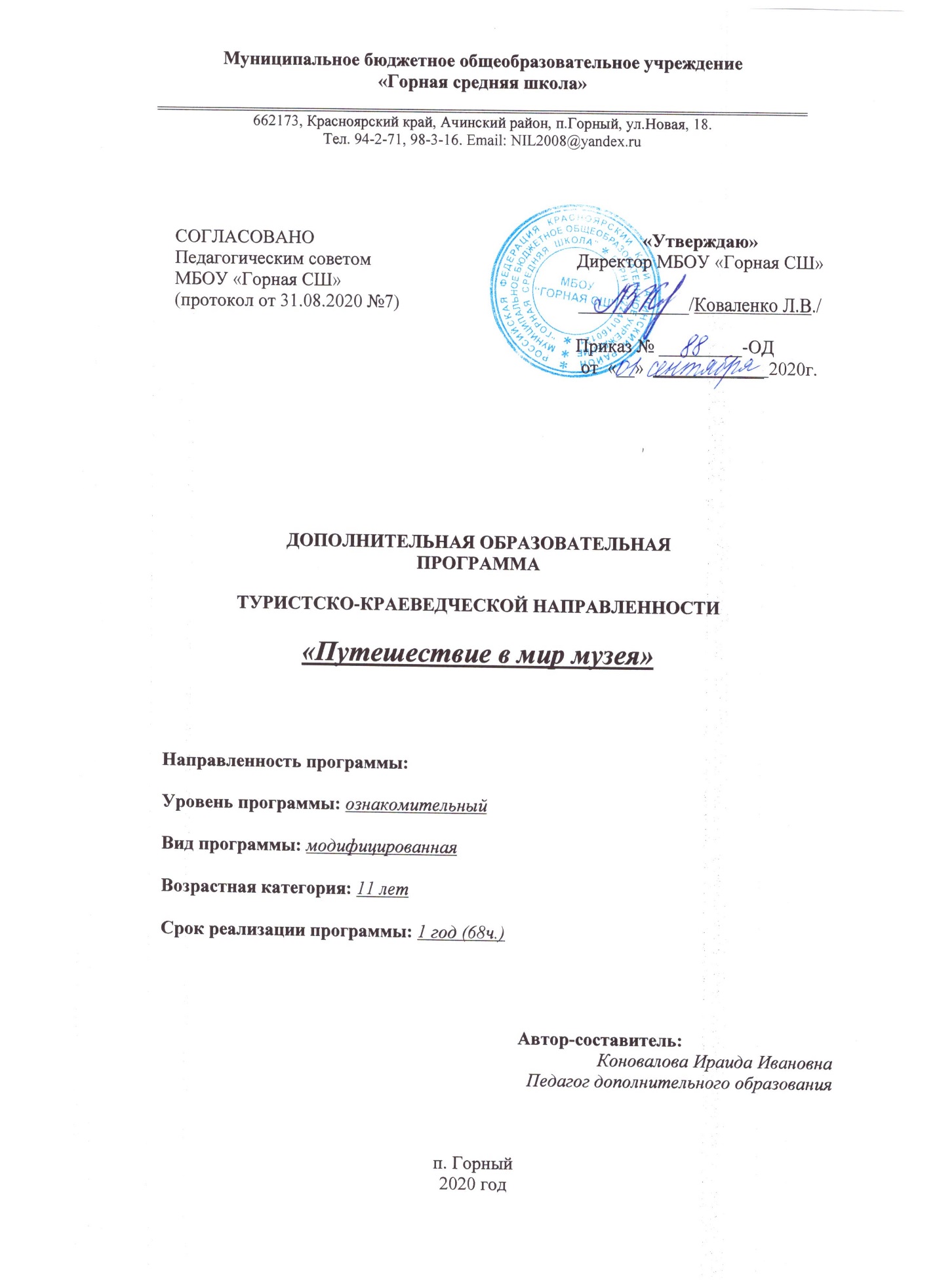 «Комплекс основных характеристик программы»Пояснительная запискаНормативно -  правовая база:Нормативно – правовыми документами модуля  являются:1.Закон «Об образовании» Российской Федерации.2.Федеральный государственный образовательный стандарт начального общего образования.    3. Концепция духовно-нравственного развития и воспитания личности гражданина России.4.Примерная программа воспитания и социализации обучающихся (начальное общее образование).5. Примерные программы внеурочной деятельности (начальное и основной образование) // под ред. В.А.Горского – М., Просвещение, 20108. Приказ Министерства образования и науки Российской Федерации «Об утверждении и введении в действие Федерального Государственного образовательного стандарта начального общего образования», от 06.10.2009, №373;Музей в современном обществе - центр культуры, решающий задачи развития и воспитания всесторонне развитой личности. Музей, музейные экспонаты имеют уникальную возможность воздействовать на художественно-эстетические, интеллектуальные, волевые и эмоциональные процессы личности ребёнка одновременно, а каждая экспозиция представляет собой программу передачи через экспонаты знаний, навыков, суждений, оценок и чувств.Музей, как окно в прошлое и в окружающий мир, даёт мощный стимул для формирования и развития личности ребёнка, усиливает отдельные грани воспитания и значительно расширяет диапазоны взаимодействия личности с обществом.В приобретении навыков творчески активного отношения к миру музею отводится огромная роль. Направленность -художественнаяУровень программы –ознакомительныйВид программы - модифицированныйАктуальность программы.  Концепция духовно-нравственного развития и воспитания личности гражданина России определяет важнейшую цель современного отечественного образования как одну из приоритетных задач общества и государства: воспитание, социально-педагогическая поддержка становления и развития высоконравственного, ответственного, творческого, инициативного, компетентного гражданина России. Одним из направлений решения задач воспитания и социализации школьников, их всестороннего развития является внеурочная деятельность.Общая продолжительность обучения составляет 68часовТематическая цельность программы помогает обеспечить прочные эмоциональные контакты школьников с искусством, культурой, традициями и обрядами, приобщить к художественной культуре. Программа «Путешествие в мир музея» разработан на основании  требований ФГОС НОО второго поколения, программы  «Рисуем мир музея»,  имеет художественно-эстетическую направленность.   Так как в школе дети многонациональны, то цель программы  преследует приобщение к культуре разных народов.Новизна программы состоит в том, что кроме определённых знаний и умений учащиеся проводят большую и направленную работу по накоплению краеведческого материала о прошлом и настоящем своего населённого пункта. Темы занятий взаимосвязаны между собой. Программа предусматривает знакомство с интересными людьми, экскурсии, творческие работы, участие в общественной жизни школы и своего села.Адресат программыДанная программа предназначена к реализации для обучающихся в возрасте  10-11 лет.В этом возрасте у детей появляется стремление выделиться, обратить на себя внимание. Девочки стараются красиво выглядеть, дарить подарки «не так как у всех». Стремление выглядеть и поступать неординарно вызывает у детей желание изготовления собственных изделий. Это вызывает у окружающих чувство восхищения, а у самого ребенка чувство гордости и самовыражения. У детей формируется волевое поведение, целеустремленность, поэтому занятия в кружке дают детям возможность доводить дело до конца, добиваться поставленной цели. В возрасте 10-11 лет ребенок склонен к фантазиям и воображениям, что позволяет развивать в детях творческие возможности, дети могут создавать свои уникальные работы.Объем и срок реализации, продолжительность образовательного процесса.Для освоения программы запланировано 68 часов, программа рассчитана на 1 год обучения.Формы организации  образовательного процесса:Формы обучения: очная.Формы проведения занятий: аудиторные- интегрированные занятия, основанные на межпредметных связях;- занятия с использованием игр, конкурсов, викторин;- занятия – исследование музейного экспоната;- занятия – сказки, путешествия;- занятия – экскурсии;- занятия в музее; Формы организации учебных занятий. По количеству детей, участвующих в занятии: всем составом По особенностям коммуникативного взаимодействия: лекция с элементами  беседы, рассказ, практикум, исследование, проект,  презентации, экскурсии, встречи с интересными людьми и тружениками тыла, встреча с краеведом.  По дидактической цели: вводные занятия, занятия по углублению знаний, практические занятия, комбинированные формы занятий.Режим занятий. занятий.На реализацию программы запланировано 68 часов 2 раза в неделю по 45 минут.Педагогическая целесообразность. Музейная	педагогика	дает	возможность: 
- осуществлять нетрадиционный подход к образованию, основанный на интересе детей к исследовательской деятельности и компьютерному обучению; 
- сочетать эмоциональные и интеллектуальные воздействия на учеников; 
- раскрыть значимость и практический смысл изучаемого материала; 
- попробовать собственные силы и самореализоваться каждому ребенку; 
- объяснить сложный материал на простых и наглядных примерах; 
-организовать интересные уроки и дополнительные, факультативные и внеклассные занятия, исследовательскую работу в школьном музее и школе.   Осваивая теоретические знания и практические умения в области истории родной школы, села, музейного дела учащиеся приобретают уважение к прошлому, бережное  отношение к реликвиям, у них формируются патриотизм и потребность сохранить для других поколений исторические, материальные, художественные и культурные ценности.Методы занятий:Словесные: объяснение, рассказ, беседа.Наглядные: демонстрация, иллюстрация, использование видео.Практические: комментированные упражнения, практикумы.Метод познавательных игр.Исследовательский методМеханизм оценивания.проект передвижной выставки, эскиз оформления и сценарий её презентации;интервью; статья в местной или школьной газете;исследованиепроект сценария интерактивного занятия; внеклассного мероприятия на базе музеяфотозарисовка;проект музейной рекламы.Цель:Приобщение к национальной  культуре, искусству, традициям, обычаям.Задачи модуля:1.     Приобщить учащихся к национальной культуре;2.     Развивать духовно - познавательные потребности детей;3.     Развивать коммуникативные навыки;Личностные, метапредметные и предметные результаты освоения модуля «Путешествие в мир музея»Личностные результаты:формирование: чувства уважения к прошлому, бережного отношения к реликвиям,  интереса к музееведческой деятельности;развитие толерантности; уважительного отношения к культурной самобытности народа;сохранение и развитие своей культуры;сохранения культурного наследия;развитие умений:Метапредметные результатыРегулятивные УУД:определять и формулировать цель деятельности  с помощьюпедагога; учиться высказывать своё предположение (версию) на основе работы с материалом; учиться работать по предложенному педагогом  плану находить ответы на поставленные вопросы; делать выводы в результате совместной работы группы  и педагога; преобразовывать информацию из одной формы в другую. Коммуникативные УУД:оформлять свои мысли в устной и художественной форме (на уровне предложения, небольшого текста, рисунка); слушать и понимать речь других; пользоваться музейной терминологией; договариваться с одноклассниками совместно с учителем о правилах поведения и общения оценки и самооценки и следовать им, приходить к общему решению;Предметные результатынацелены на решение образовательных задач:- осознание целостности окружающего мира, расширение знаний о культуре, отдельных традициях и обычаях.  - использование полученных знаний в продуктивной и преобразующей деятельности;- расширение кругозора и культурного опыта школьника, - знание, понимание и принятие учащимися ценностей: Отечество,  малая Родина.-   различать способ и результат действия;-   описывать конкретные экспонаты и событияУчебный   планСодержание учебного планаПланируемые результаты1. Выработка у учащихся комплекса качеств, характерных для гражданина и патриота;2. Повышение интереса к деятельности школьного музея у учащихся3. Формирование благоприятной среды для освоения учащимися духовных и культурных ценностей;4. Совершенствование учебно - воспитательного процесса.5. В результате работы с учащимися проявится  группа, которая заинтересуется работой в музее и продолжит работу в школьном музее во время  дальнейшего обучения в основной и старшей школахЛичностные результаты:формирование: чувства уважения к прошлому, бережного отношения к реликвиям,  интереса к музееведческой деятельности;развитие толерантности; уважительного отношения к культурной самобытности народа;сохранение и развитие своей культуры;сохранения культурного наследия;развитие умений:Метапредметные результатыРегулятивные УУД:определять и формулировать цель деятельности  с помощьюпедагога; учиться высказывать своё предположение (версию) на основе работы с материалом; учиться работать по предложенному педагогом  плану находить ответы на поставленные вопросы; делать выводы в результате совместной работы группы  и педагога; преобразовывать информацию из одной формы в другую. Коммуникативные УУД:оформлять свои мысли в устной и художественной форме (на уровне предложения, небольшого текста, рисунка); слушать и понимать речь других; пользоваться музейной терминологией; договариваться с одноклассниками совместно с учителем о правилах поведения и общения оценки и самооценки и следовать им, приходить к общему решению;Предметные результатынацелены на решение образовательных задач:- осознание целостности окружающего мира, расширение знаний о культуре, отдельных традициях и обычаях.  - использование полученных знаний в продуктивной и преобразующей деятельности;- расширение кругозора и культурного опыта школьника, - знание, понимание и принятие учащимися ценностей: Отечество,  малая Родина.-   различать способ и результат действия;-   описывать конкретные экспонаты и событияРаздел №2. «Комплекс организационно-педагогических условий»Формы аттестации:Для определения результативности освоения программы  аттестация  проходит в виде проведения выставок, мероприятий (к знаменательным датам), фестивалей, зачетов по теоретическим вопросамУсловия реализации программы:Материально-техническое оборудование:компьютер – 1шт.,проектор – 1шт.,экран – 1шт., витрины – 4 шт.,стеллажи – 2шт.,экспозиции школьного музея – 5шт.,столы – 6 шт.,стулья – 15 шт.цифровые образовательные ресурсы;http://podvig-naroda.ru/http://obd-memorial.ru/html/comments.htm http://elibrary.sgu.ru/djvu/s.htmgr-achmap.ruМетодические материалы:Педагогические технологии: Технология группового обучения, технология коллективной творческой деятельности, здоровьесберегающие технологии.Методы занятий:Словесные: объяснение, рассказ, беседа.Наглядные: демонстрация, иллюстрация, использование видео.Практические: комментированные упражнения, практикумы.Метод познавательных игр.Исследовательский методПри проведении занятий используются экспонаты музея.Календарный учебный графикСписоклитературы.Андюсев Б.Е. Сибирское краеведение. Учебное пособие для учащихся и студентов. Красноярск, 2006.Музееведение: музеи исторического профиля. М. 1988.Музей и дети: Методика разработки занятий с младшими школьниками. М. 1994.Музей и культура: Программа. Опыт внедрения /Под редакцией Е. Г. Вансловой/. М. 1995.Музей и школа / Под редакцией Т. А. Кудриной/.О. Г. Зелова, И. А. Журавлев. Рассказы по истории родного края Работа со школьниками в краеведческом музее / Под редакцией Н. М. Ланковой/. М. 2001.Юхневич М.Ю. Я поведу тебя в музей: Учебное пособие по музейной педагогике. – М., 2001.Дьякова Р.А. Основы экскурсоведения. – М., 1985. Закс С.В. Как составить этикетаж // Советские музеи. – №1, 1987.Музееведение. Музеи исторического профиля: Учебное пособие / Под ред.К.П. Левыкина. – М., 1988.Календарный учебный графикУЧЕБНО-МЕТОДИЧЕСКИЕ СРЕДСТВА ОБУЧЕНИЯМатериально-техническое оборудование:компьютер – 1шт.,проектор – 1шт.,экран – 1шт., витрины – 4 шт.,стеллажи – 2шт.,экспозиции школьного музея – 5шт.,столы – 6 шт.,стулья – 15 шт.цифровые образовательные ресурсы;http://podvig-naroda.ru/http://obd-memorial.ru/html/comments.htm http://elibrary.sgu.ru/djvu/s.htmЛитература.            Федеральный государственный образовательный стандарт основного общего образования.Методические материалы по организации внеурочной деятельности в образовательных учреждениях, реализующих общеобразовательные программы основного общего образованияПримерные программы внеурочной деятельности. Начальное и основное образование (Стандарты второго поколения) под редакцией В.А.Горского. – М.: Просвещение, 2011.Вырщиков А.Н., Настольная книга по патриотическому воспитанию школьников. - М.: Глобус, 2007. – 78 с.Горбова М.А., Патриотическое воспитание средствами краеведения. -  М.: Глобус, 2007. – 140 с.№Названия тем Кол-во часовТеория практикаФорма контроля1Вводное занятие 22 анализ посещения музея- что я узнал о музее2Мы пришли в музей- Знакомство со школьным музеем- История музея - Организаторы музея -экспозиции,- Экспонаты музея. 927проект передвижной выставки, эскиз оформления и сценарий её презентации3 Гости из прошлого. Что было до… 411031-  игры - путешествия в прошлое предметов Рисунки детей по темам-  Совместная организация тематических выставок-  Подбор экспонатов для выставок - Игра –викторина.4.Учебные принадлежности как музейный предмет 1028проект передвижной выставки, учебных принадлежностей5Культурно-массовая работа 44 анализ посещения выставки- что нового увидел и узнал?6Промежуточная аттестация22Всего:68Тема занятияКоличество часов1. Вводное занятие.    - правила ТБ,    - знакомство с модулем,     2. Мы пришли в музей - Знакомство со школьным музеем- История музея - Организаторы музея-  экспозиции- Экспонаты музея.     3. Гости из прошлого. Что было до…-  Игры - путешествия в прошлое предметов. Знакомство с предметами быта  разных народов. Путешествие в прошлое жилища разных народов России- от пещеры до современного дома- внутреннее убранство крестьянской избыПутешествие в прошлое посуды (кухонная утварь)- туесок берестяной - виды плетеных изделий, материал- глиняная посуда  Путешествие в прошлое одежды- Как рубаха с поля пришлаПутешествие в прошлое утюга - От рубеля до электрического утюгаПутешествие в прошлое стиральной машины- Как, где и чем стирали раньше (корыто, валек, стиральная доска…)Путешествие в страну волшебных предметов- Прялка, самопрялка, веретенце.- виды маслобоек, ступа и др.4.Учебные принадлежности как музейный предмет и экспонатЗнакомство с учебными принадлежностями пошлого века.5. Культурно-массовая работа.Проведение праздников:«Праздник первоклассников» «День России»«Село - мое родное»Промежуточная аттестация Итоговая аттестация 294110411Итого:68Дата занятияВремя проведенияФорма занятияКол-во часТема занятияМесто проведенияФорма контроля15.00-15.45беседа2Введение.  правила ТБ,- знакомство с программой года,МузейМБОУ «Горной СШ»Опрос15.00-15.45Презентация1Знакомство со школьным музееммузей15.00-15.45Беседа1- История музеямузейОпрос15.00-15.45практикум1- Организаторы музеямузейПрактическое задание15.00-15.45исследование1Залы музея, экспозицииМузейПрактическое задание15.00-15.45практикум1Залы музея, экспозицииМузейПрактическое задание15.00-15.45практикум1Залы музея, экспозицииМузейопрос15.00-15.45беседа1Экспонаты музеяМузейопрос.15.00-15.45практикум1Экспозиции музеяПрактическое задание15.00-15.45практикум- Экспонаты музеяМузейПрактическое задание15.00-15.45практикум1 Игры - путешествия в прошлое предметовМузейПрактическое задание15.00-15.45практикум1Путешествие в прошлое жилищаМузейПрактическое задание15.00-15.45практикум1От пещеры до современного домаМузейПрактическое задание15.00-15.45практикум1Как построить домМузейПрактическое задание15.00-15.45практикум1Внутреннее убранство крестьянской избыМузейПрактическое задание15.00-15.45практикум1«Праздник Первоклассников»Музейпраздник15.00-15.45практикум1Путешествие в прошлое мебели Стул, скамейка, кресло, диванМузейПрактическое задание15.00-15.45практикум1Деревянный стол с резными ножками (для зала, кухни, рабочий стол…)МузейПрактическое задание15.00-15.45беседа1Долбленая мебель (детский стул)Музейопрос15.00-15.45лекция1Детская люлька (зыбка), заплечная люлькаМузейтест15.00-15.45лекция1Путешествие в прошлое посуды (кухонная утварь)Музейтест15.00-15.45Практикум, беседа1Туесок берестянойМузейПрактическое задание15.00-15.45беседа1Виды плетеных изделий, материалМузейопрос15.00-15.45практикум1Посуда резная и долбленая, бондарные изделияМузейПрактическое задание15.00-15.45лекция1Глиняная посудаМузейтест15.00-15.45практикум1Путешествие в прошлое одеждыМузейПрактическое задание15.00-15.45Беседа-лекция1Как рубаха с поля пришлаМузейтест15.00-15.45беседа1- тканые изделия (рубаха, кальсоны, брюки, платье, юбка, фартук, кабачи, зипун, пальтоМузей15.00-15.45практикум1Путешествие в прошлое иголкиПрактическое задание15.00-15.45практикум1От древней иголки до современной швейной машинкиМузейПрактическое задание15.00-15.45беседа1Путешествие в прошлое утюгаМузейопрос15.00-15.45презентация1От рубеля до электрического утюгаМузей15.00-15.45лекция1Путешествие в прошлое стиральной машиныМузейтест15.00-15.45беседа1Путешествие в прошлое мебелиМузейопрос15.00-15.45практикум1- Как, где и чем стирали раньше (корыто, валек)МузейПрактическое задание15.00-15.45лекция1- Как, где и чем стирали раньше (стиральная доска)Музейтест15.00-15.45беседа1Путешествие в страну волшебной прялкиМузейопрос15.00-15.45практикум1Прялка, самопрялка, веретенцеМузейПрактическое задание15.00-15.45презентация1Прялка, самопрялка, веретенцеМузей15.00-15.45практикум1Путешествие в прошлое ткацкого станка (КросноМузейПрактическое задание15.00-15.45исследование1Виды тканых изделийМузей15.00-15.45практикум1Путешествие прошлое шляпыМузейПрактическое задание15.00-15.45практикум1Виды шляп, головные уборыМузейПрактическое задание15.00-15.45Лекция, презентация1Путешествие в прошлое обувиМузейопрос15.00-15.45беседа1Виды обуви, выставка обувиМузейопрос15.00-15.45презентация1. Путешествие в прошлое лаптейМузей15.00-15.45практикум1Эх, лапти, вы лапти моиМузейПрактическое задание15.00-15.45практикум1Путешествие в прошлое часовПрактическое задание15.00-15.45практикум1История часовМузейПрактическое задание15.00-15.45практикум1 Оформление выставки, сбор предметовМузейПрактическое задание15.00-15.45презентация1Картофелетерка, крупомолка, ступа и дрМузей15.00-15.45презентация1Виды маслобоекМузей.15.00-15.45практикум1Понятие «учебные принадлежности». Учебные принадлежности как музейные предметымузейПрактическое задание15.00-15.45практикумТворческая работа. Создание выставки учебных принадлежностей «Наследие, которым я дорожу»  Музейвыставка15.00-15.45играСюжетно-ролевая игра «Сохраняя старину»Музей15.00-15.45практикумИстория возникновения и эволюции чернил и чернильницы Урок чистописания в древности.МузейПрактическая работа.15.00-15.45практикумСоздание выставки учебных принадлежностей забытой эпохи.МузейПрактическое задание15.00-15.45практикумТворческая работа. История одной домашней вещи.музейПрактическое задание15.00-15.45Интерактивное путешествиеМузей в твоѐм городе. Интерактивное путешествие по музеям краяМузей15.00-15.45беседаМузей в твоей жизниМузейопрос15.00-15.45практикумТворческая работа. Иллюстрирование карандашом «Школьная парта в прошлом и будущем»МузейПрактическое задание15.00-15.45презентацияИстория возникновения и эволюции пишущих принадлежностей пера и ручкиМузей15.00-15.45Экскурсия «Село - мое родное»музей15.00-15.45Промежуточная аттестацияМузей15.00-15.45Итоговое занятие за год. Презентация работМузей№п/п№п/пТема раздела/урокаТема раздела/урокаКолич. часовФорма занятияФорма контроляДата планДата факт121212 Вводное занятиеправила ТБ,- знакомство с программой года, Вводное занятиеправила ТБ,- знакомство с программой года,2беседаМы пришли в музей  9ч.Мы пришли в музей  9ч.Мы пришли в музей  9ч.Мы пришли в музей  9ч.Мы пришли в музей  9ч.Мы пришли в музей  9ч.Мы пришли в музей  9ч.Мы пришли в музей  9ч.Мы пришли в музей  9ч.Мы пришли в музей  9ч.33 1Знакомство со школьным музеемЗнакомство со школьным музеем1Беседапрактикумопрос442- История музея- История музея1беседаопрос553- Организаторы музея- Организаторы музея1практикумПрактическое задание676745Залы музея, экспозицииЗалы музея, экспозиции2практикумПрактическое задание886Залы музея, экспозицииЗалы музея, экспозиции1экскурсия997- Экспонаты музея- Экспонаты музея1беседа10108Экспонаты музеяЭкспонаты музея1осмотр11119Экспозиции музеяЭкспозиции музея1осмотр3. Гости из прошлого. Что было до… 42ч3. Гости из прошлого. Что было до… 42ч3. Гости из прошлого. Что было до… 42ч3. Гости из прошлого. Что было до… 42ч3. Гости из прошлого. Что было до… 42ч3. Гости из прошлого. Что было до… 42ч3. Гости из прошлого. Что было до… 42ч3. Гости из прошлого. Что было до… 42ч3. Гости из прошлого. Что было до… 42ч3. Гости из прошлого. Что было до… 42ч121211 Игры - путешествия в прошлое предметов1исследованиеПрактическое задание131322Путешествие в прошлое жилища1беседаопрос141433От пещеры до современного дома1практикумПрактическое задание151544Как построить дом1практикумПрактическое задание161655Внутреннее убранство крестьянской избы1практикумПрактическое задание171766«Праздник Первоклассников»1практикумПрактическое задание181877Путешествие в прошлое мебели Стул, скамейка, кресло, диван1практикумПрактическое задание191988Деревянный стол с резными ножками (для зала, кухни, рабочий стол…)1презентация 20 2099Долбленая мебель (детский стул)1практикумПрактическое задание21211010Детская люлька (зыбка), заплечная люлька1практикумПрактическое задание22221111Путешествие в прошлое посуды (кухонная утварь)1практикумПрактическое задание23231212Туесок берестяной1практикумПрактическое задание24241313Виды плетеных изделий, материал1презентацияПрактическое задание25251414Посуда резная и долбленая, бондарные изделия1Творческая лабораторияПрактическое задание26261515Глиняная посуда1Творческая лабораторияПрактическое задание27271616Путешествие в прошлое одежды1практикумПрактическое задание28281717Как рубаха с поля пришла1Лекция с элементами беседыопрос29291818- тканые изделия (рубаха, кальсоны, брюки, платье, юбка, фартук, кабачи, зипун, пальто1беседаПрактическое задание30301919Путешествие в прошлое иголки1БеседапрактикумПрактическое задание31312020От древней иголки до современной швейной машинки1лекцияопрс32322121Путешествие в прошлое утюга1беседаПрактическое задание33332222От рубеля до электрического утюга1беседаопрос34342323Путешествие в прошлое стиральной машины1практикумПрактическое задание35352424Путешествие в прошлое мебели1практикумПрактическое задание36362525- Как, где и чем стирали раньше (корыто, валек)1практикумПрактическое задание37372626- Как, где и чем стирали раньше (стиральная доска)1беседаопрос38382727Путешествие в страну волшебной прялки1Рассказ краеведатестирование39392828Прялка, самопрялка, веретенце140402929Прялка, самопрялка, веретенце1практикумПрактическое задание41413030Путешествие в прошлое ткацкого станка (Кросно1практикумПрактическое задание42423131Виды тканых изделий1беседаПрактическое задание43433232Путешествие прошлое шляпы1практикумПрактическое задание44333333Виды шляп, головные уборы1лекцияопрос45343434Путешествие в прошлое обуви1лекцияопрос46353535Виды обуви, выставка обуви1практикумПрактическое задание47363636. Путешествие в прошлое лаптей1практикумПрактическое задание48373737Эх, лапти, вы лапти мои1практикум49383838Путешествие в прошлое часов1исследованиеПрактическое задание50393939История часов151404040 Оформление выставки, сбор предметов52414141Картофелетерка, крупомолка, ступа и др153424242Виды маслобоек1Рассказ, обсуждениеУчебные принадлежности как музейный предмет и экспонат 10 часУчебные принадлежности как музейный предмет и экспонат 10 часУчебные принадлежности как музейный предмет и экспонат 10 часУчебные принадлежности как музейный предмет и экспонат 10 часУчебные принадлежности как музейный предмет и экспонат 10 часУчебные принадлежности как музейный предмет и экспонат 10 часУчебные принадлежности как музейный предмет и экспонат 10 часУчебные принадлежности как музейный предмет и экспонат 10 часУчебные принадлежности как музейный предмет и экспонат 10 часУчебные принадлежности как музейный предмет и экспонат 10 час 54111Понятие «учебные принадлежности». Учебные принадлежности как музейные предметы1практикумПрактическое задание55222Творческая работа. Создание выставки учебных принадлежностей «Наследие, которым я дорожу»  1беседа565633Сюжетно-ролевая игра «Сохраняя старину»1беседаопрос575744История возникновения и эволюции чернил и чернильницы Практическая работа. Урок чистописания в древности.1презентацияПрактическое задание585855Создание выставки учебных принадлежностей забытой эпохи.1Экскурсия в музей  Выставочный просмотр595966Творческая работа. История одной домашней вещи.1Встречи606077Музей в твоѐм городе. Интерактивное путешествие по музеям края1встречиПрактическое задание616188Музей в твоей жизни1беседаПрактическое задание626299Творческая работа. Иллюстрирование карандашом «Школьная парта в прошлом и будущем»1беседаПрактическое задание63631010История возникновения и эволюции пишущих принадлежностей пера и ручки1практикумПрактическое задание646564651             21             2«Село - мое родное»2презентация666611Промежуточная аттестация1 практикум.оформление альбома67 6867 681    21    2Итоговое занятие за год. Презентация работ2Оформление выставки работ                                            Итого:              68 часов                                            Итого:              68 часов                                            Итого:              68 часов                                            Итого:              68 часов                                            Итого:              68 часов                                            Итого:              68 часов                                            Итого:              68 часов                                            Итого:              68 часов                                            Итого:              68 часов                                            Итого:              68 часовбудущем»